光山县教育体育局文件光教体人〔2019〕25号光山县教育体育局印发《关于公开选调县城学校教师实施方案》的通知各中心学校、教育办，县直各学校：现将光山县公开选调县城学校教师工作领导小组《关于公开选调县城学校教师实施方案》印发给你们，请你们认真组织学习，广泛宣传，抓好落实。2019年7月5日抄送：各初中、完全（中心）小学。1光山县教育体育局办公室2019年7月8日印发关于公开选调县城学校教师实施方案为进一步优化教育结构，促进学校布局调整，缓解县城学校大班额现象，办好人民满意教育，根据《事业单位公开招聘人员暂行规定》（人事部第6号令）和《光山县机关事业单位在职人员日常管理暂行办法》（光办〔2016〕22号）规定，经县委编委批准决定，2019年暑假期间为我县县城学校公开选调教师。现制定如下实施方案。一、指导思想以《义务教育法》和《国家中长期教育改革和发展规划纲要（2010-2020）》为指导，以优化整合城乡学校教师资源，促进城区教育均衡发展为目标，科学测算，按需设岗，严格程序，公开选拔，为县城中小学补充一批合格教师。二、选调名额计130名，其中：（一）小学58名：县实验中学（县六小）小学部、县六中（县九小）小学部各6名，县实验小学、县七小各2名，县一小、县二小各10名，县三小8名，县五小14名。（二）初中54名：县一中6名，县二中10名,县实验中学（县六小）初中部22名，县六中（县九小）初中部16名。（三）高中18名：县一高、县二高、县三高各6名。（具体学科岗位名额见附表）。三、选调范围2全县农村小学、初中阶段任职满3年的在编在岗教师和2016年招聘三年服务期满经考核合格且愿意留任的特岗教师。四、资格条件（一）基本条件1、拥护党的路线、方针、政策，遵守国家法律法规；2、品行端正，作风正派，热爱教育事业，服从组织安排；3、身体健康。（二）资格条件1、年龄：45周岁以下（1974年6月31日以后出生，以个人身份证为准）；2、学历：报考小学教师具备专科及以上学历，且第一学历为全日制中专及以上；报考初中教师具备全日制专科及以上学历；报考高中教师具备本科及以上学历，且第一学历为全日制专科及以上；3、专业：报考小学体育、音乐、美术、信息技术学科的教师，第一学历所学专业或教师资格证需与其报考学科相对应，报考其余的学科不作要求；报考初中、高中的教师，第一学历所学专业或教师资格证需与其报考学科相对应；4、资格：具备相应层次及以上的教师资格证；5、表彰：近三年受到县级以上表彰，或年度考核有一次优秀等次，或确定为省、市级“名师工程”（名师、学科带头人、骨干教师）培养对象或获得称号者，或2016年招聘特岗教师服务期满考核为优秀等次。体育、音乐、美术、信息技术学科不作要求。（三）下列人员不得报名31、2017年及以后招聘的特岗教师；2、服务期未满3年的乡村全科教师；3、非小学、初中阶段教师；4、处分期内人员或正在立案调查尚未结论人员；5、县城学校的在编教师；6、其他不符合报名资格条件的。五、工作程序（一）宣传发动成立由组织、纪监、人力资源和社会保障、机构编制、财政、教育体育六部门组成的公开选调县城学校教师工作领导小组，领导小组下设办公室，负责制定方案、发布公告、组织实施。（二）报名及资格审查1、报名时间：2019年7月20日-7月21日（周六、周日）。2、报名地点：县教育体育局四楼2号会议室。3、报名提交材料（报名登记表及所有复印件均用A4纸）：（1）《光山县公开选调县城学校教师报名登记表》1份；（2）身份证原件及复印件；（3）第一学历和最高学历原件及复印件；（4）教师资格证书原件及复印件；（5）近三年受县级以上表彰，或“名师工程”证书原件及复印件；年度考核优秀结果，或2016年招聘特岗教师服务期满考核优秀结果现场查询；（6）本人现场照相。4、资格审查：4报名工作由县教育体育局、人力资源和社会保障局、县委编办共同负责，并进行联审。县人力资源和社会保障局负责审查年度考核和2016年招聘服务期满特岗教师考核情况；县教育体育局负责审查遵纪守法、师德师风、表彰奖励及“名师工程”情况。资格审查贯穿于整个公开选调工作的全过程。报名人数与拟选调人数的比例应达到3：1（体育、音乐、美术学科为2：1），达不到比例要求的，相应核减拟选调学校学科人数。核减后仍达不到比例要求的，本岗位不再选调，其报考人员可改报符合报考条件的其他岗位。（三）组织考试考试工作在县纪委监委的监督下，由县教育体育局、县人力资源和社会保障局、县委编办共同组织实施。1、考试形式：闭卷笔试。2、考试内容：公共基础知识和专业知识，各50分，共计100分，其中：（1）公共基础知识部分。考试内容为《教育基本理论》（包括教育心理学、教育学、教材教法、教育法律法规、新课程理论、时事政治等），满分为50分；（2）专业知识部分。报考小学教师考本专业小学至初中部分内容，报考初中教师考本专业初中至高中部分内容，报考高中教师考本专业高中部分内容，满分为50分。3、考试时间：2019年7月28日（星期日）上午9:00-11:00，考试地点：县一高（具体以准考证为准）。4、2019年7月27日（星期六）到县教育体育局四楼2号5会议室领取考试准考证，超过规定时间没有领取的视为弃权。（四）公示按考试成绩由高到低和选调岗位名额1:1的比例确定拟录人选，分数相同者，依次以学历高、教龄长、年龄大者优先。人员确定后在县教育体育局进行公示（5个工作日），接受社会监督。（五）办理调动手续公示后不再进行考察，对公示无异议的人员，由县教育体育局、县委编办、人社局联合行文公布，办理调动手续。六、纪律与回避这次公开选调县城学校教师工作，政策性强，涉及面广，社会影响大。各单位要坚持原则，规范程序，切实做好宣传、报名、资格审查、考试、公示、办理调动手续等各环节的工作。要根据《事业单位公开招聘人员暂行规定》的要求，实行回避制度。要严格工作纪律，对公开选调过程中出现的违纪行为，要追究责任，严肃处理。对报考人员弄虚作假者，一经发现将取消本次选调资格，三年内不得参加各类选调、选拔。本次公开选调工作由县纪检监察部门全程监督。附件：1、光山县公开选调县城学校教师工作领导小组成员名单2、光山县公开选调县城学校教师报名登记表3、2018年公开选调县城学校教师岗位一览表光山县公开选调县城学校教师工作领导小组2019年7月5日6附件1：光山县公开选调县城学校教师工作领导小组成员名单组长：汪葵（副县级）副组长：钱长兴（县委组织部副部长）金建军（县纪委副书记、监委副主任）张继富（县政府机关党委副书记）戴修福（县人力资源和社会保障局局长）刘鑫（县委编办主任）汪锋普（县财政局局长）杨文清（县教育体育局局长）成员：胡勇（县委组织部干部室主任）向宏斌（县纪委常委）张中学（县人力资源和社会保障局副局长）张铖（县委编办副主任）张从群（县财政局副局长）李锋（县教育体育局副局长）领导小组的主要职责是组织管理公开选调县城学校教师工作，对整个选调工作的宣传、报名，资格审查、考务、录用、保密、后勤、安全等项工作全面负责，处理选调工作发生的重大问题。领导小组下设办公室，办公地点设在县教育体育局，李锋同志任办公室主任。7附件2：光山县公开选调县城学校教师报名登记表姓名民族性别籍贯出生年月贴照片参加工作时间教师资格层次教师资格学科健康状况第一学历层次毕业时间、院校及专业毕业时间、院校及专业最高学历层次现任教学校、学科身份证号报考学校联系电话报考学段报考学科工作经历近3年获奖、年度考核、“名师工程”或特岗考核情况我已经仔细阅读《实施方案》，理解其内容，符合选调岗位条件要求。我郑重承诺：本人所提供个人信息、资料、证件等真实、准确，并自觉遵守公开选调的各项规定，严守纪律。对因提供有关信息证件不实或违反有关纪律规定所造成的后果，本人自愿承担相关责任。承诺书公开选调人签名：2019年7月日县教育体育局审查意见2019年7月日注：报考学段填小学、初中、高中。8附件3：2019 年公开选调县城学校教师岗位一览表选调岗位及名额学段学校合计1302语文42数学422英语7思政5历史6地理4物理6化学5生物3科学1体育5音乐3美术1合计县实验小学县一小10108543731312541125县二小4111县三小县五小3111小学1465县实验中学(县六小)小学部县七小321县六中（县九小）小学部县一中62163112112县二中1022166212112111111初中高中县实验中学(县六小)初中部县六中（县九小）初中部县一高52211141111111县二高611111县三高6119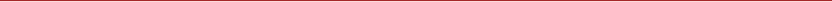 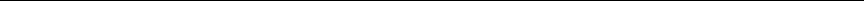 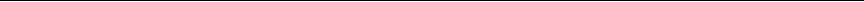 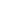 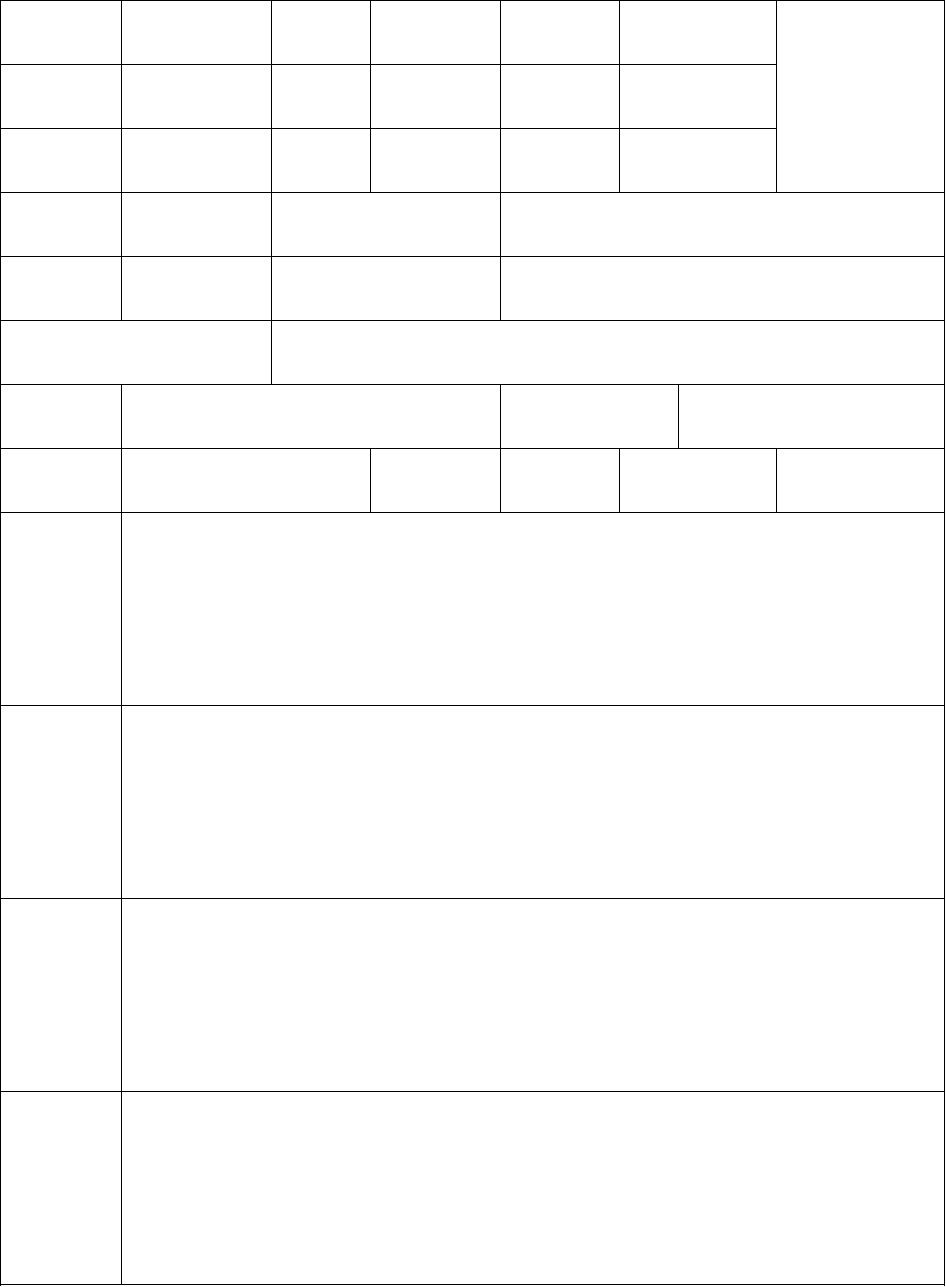 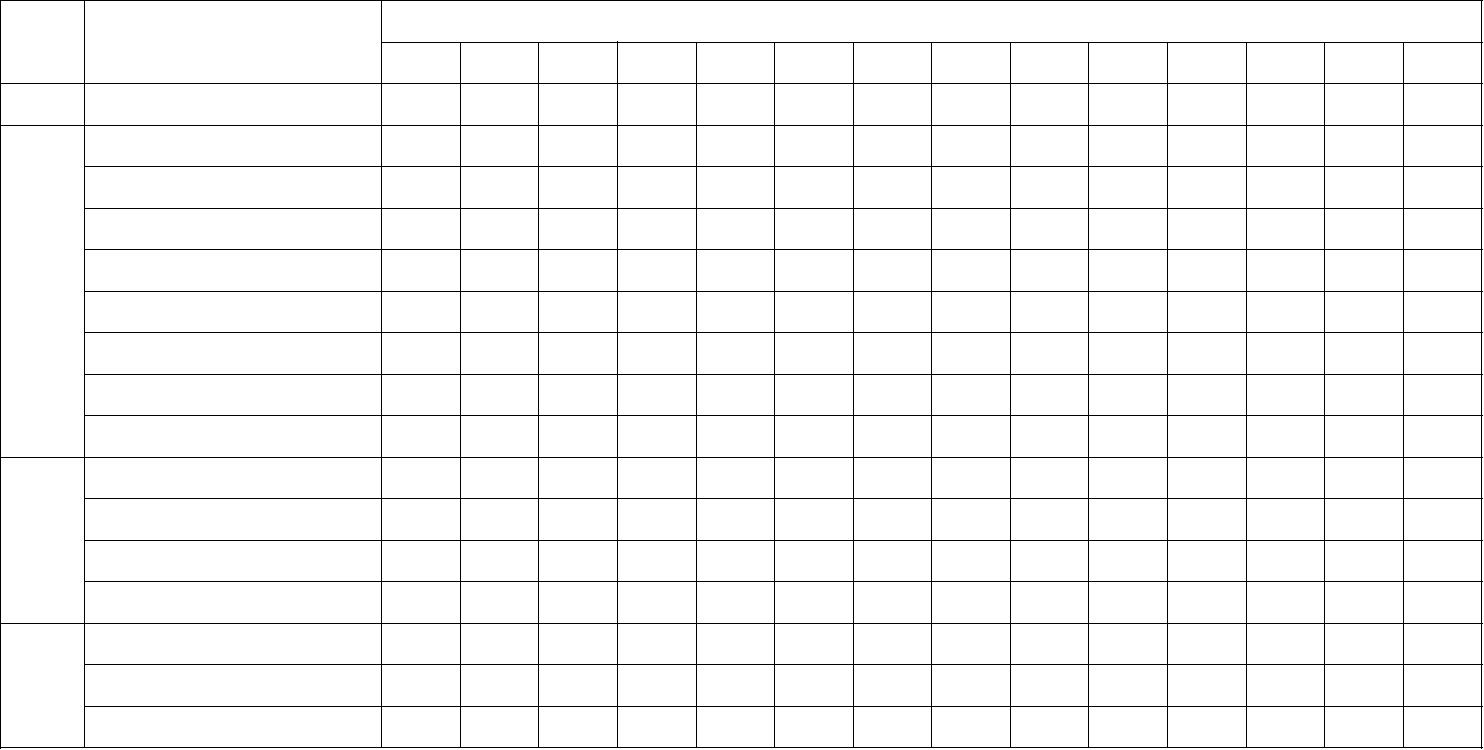 